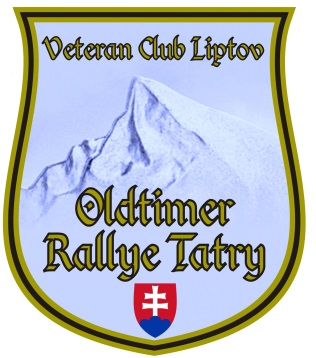 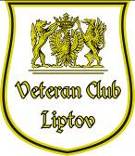 * Vor- und Nachname des Teilnehmers, Titel: ...........................................................* Adresse, PLZ: ...............................................................................................*Telefón : .............................................      	*E-mail : ......................................Vor- und Nachname des Navigators, Titel: ..............................................................Adresse, PLZ: .......................................................................... Telefón :  .................................                   E-mail :   .........................................* Historisches Fahrzeug - Hersteller:   ...................................* Historisches Fahrzeug - Typ:   ....................           * Produktionsjahr : ..................              Historische Fahrzeuglizenz - Nummer: .................................................. / optional /F.I.V.A. Anzahl: ...........................................................   /optional/                                                                   Registrierungsnummer / spezielle CZ /:    ................................................                                                   Club :   ..................................                                   /optional/                                     Ich bestelle eine Unterkunft auf einer speziellen Form : ........................Mit meiner Unterschrift stimme ich der Verarbeitung meiner persönlichen Daten zu - ausschließlich im Rahmen von: Name, Vorname, Titel, historische Fahrzeugdaten, Fotodokumentation und Videos, die während der Oldtimer-Rallye Tatra gemäß Gesetz erhalten werden. Nr. 428/2002 Sammlung über den Schutz personenbezogener Daten in der geänderten Fassung.In ................................................	                 Datum: .................................                                                                                                signierte Signatur des TeilnehmersBitte senden Sie die Bewerbung zusammen mit den Fotos so schnell wie möglich an die E-Mail-Adresse: jaroslav@petran.sk oder per Post an:  Jaroslav Petran, Námestie osloboditeľov 4, Liptovský Mikuláš, 031 01 SlovakiaAnhang:P. S.: Wir möchten auch einige interessante Informationen über Ihr Fahrzeug oder seine Crew begrüßen.